IMPLEMENTASI PENDEKATAN SAINTIFIK DENGAN MEDIA  EDMODO SEBAGAI UPAYA MENINGKATKAN KEMANDIRIAN BELAJAR DAN KEMAMPUAN BERPIKIR KRITIS PESERTA DIDIK DI SEKOLAH MENENGAH PERTAMATESISDiajukan Untuk Memenuhi Salah Satu Syarat Memperoleh Gelar Magister Pendidikan MatematikaOlehIwan Kurniawan128612029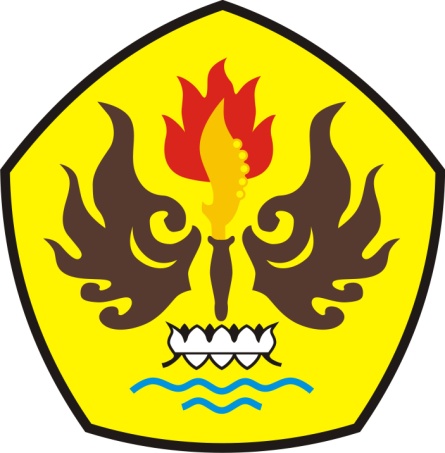 MAGISTER PENDIDIKAN MATEMATIKAPROGRAM PASCASARJANAUNIVERSITAS PASUNDAN BANDUNG2014LEMBAR PENGESAHANIMPLEMENTASI PENDEKATAN SAINTIFIK DENGAN MEDIA  EDMODO SEBAGAI UPAYA MENINGKATKAN KEMANDIRIAN BELAJAR DAN KEMAMPUAN BERPIKIR KRITIS PESERTA DIDIK DI SEKOLAH MENENGAH PERTAMATESISOlehIwan Kurniawan128612029Tesis ini telah memnuhi syarat karya tulis ilmiah yang disetujui oleh Tim Pembimbing serta telah diujikan dalam Sidang Tugas Akhir Guna Memperoleh Gelar Magister Pendidikan pada Program Magister Pendidikan MatematikaBandung, ..................................., tahun .............Pembimbing Utama,Prof. Dr. H. Rully Indrawan, M.Si.NIP. 196103061985031003Pembimbing Pendamping,Prof. Dr. Hj. R. Poppy Yaniawati, M.Pd.NIP. 196801211992032001Mengetahui, Mengetahui, Direktur Pascasarjana,Prof. Dr. H. M. Didi Turmudzi, M.Si.NIP. 194609271985021001Ketua Program Magister Pendidikan Matematika,H. Bana G. Kartasasmita, Ph.D.NIP. 130760130